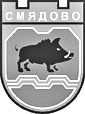  9820 гр. Смядово, пл. „Княз Борис І”№2; телефон: 05351/2033; факс: 05351/2226 obshtina_smiadovo@abv.bg    www.smyadovo.bgД Е К Л А Р А Ц И ЯДолуподписаният/ната:...........................................................................................................................................с ЕГН: ..................................; л.к.№ ................................. изд. на ............................,     от ......................................................Адрес: гр./с: ........................................., обл.: ........................................... ул./ж.к. ............................................................................................................................,в качеството ми на: □ собственик/ □ съсобственик/ □ наследник или□пълномощник на: ......................................................................................................, чрез пълномощно с рег.№: ...................., от дата: .........................., издадено от ..........................................................................................................................................ДЕКЛАРИРАМ, ЧЕ:към настоящия момент не съм/сме извършвал/ли разпоредителни сделки (продажба, дарение и др.) със следните земеделски имоти, за които подавам заявление за изплащане на полагащите се суми за „бели петна“ за стопанската 20.../20... г., 20.../20... г.,  и/или 20.../20... г., а именно:Известна ми е наказателната отговорност по чл.313 от Наказателния кодекс за деклариране на неверни обстоятелства.Дата: .........................                                          ДЕКЛАРАТОР: ..................................			                                                         (подпис)..........................................................................................                           (саморъчно изписване на име, презиме, фамилия)№Вид на имота(НТП)ЗемлищеЕКАТТЕИмот №Площ /дка/Кат.Местност1.2.3.4.5.6.7.8.9.